
AL-IMAN MOSQUENO. 10 BUKIT PANJANG RING ROAD, SINGAPORE 679943Tel: 6769 0770    Fax: 67698970
Please complete PART 1 of this form and return to the Billing Organisation
To: Name of Bank						Name of Billing organisation__________________________					MASJID AL-IMAN.
Branch								Applicant’s Name (As in NRIC/FIN#)__________________________					__________________________
Applicant’s Address						Applicant’s NRIC/FIN Number__________________________					__________________________
__________________________					Contact (Tel/Fax) Number (s)
__________________________					__________________________
								Email Address			My/Our Monthly Deduction						__________________________
Total or Limit of Each Payment on S$ (tick amount)			On behalf of$50	$100	$200	$300	More than $300/-, please specify
								       $_________________I/We hereby instruct you to process Masjid Al-Iman’s instructions to debit my/our account. **You are entitled to reject Masjid Al-Iman’s debit instruction if my/our account does not have sufficient funds and charge me / us a fee for this. You may also at your discretion allow the debit even if this results in an overdraft on the account and impose charges accordingly.This authorisation will remain in force until terminated by your writer notice sent to my / our address last known to you or upon receipt of my / our written revocation through Masjid Al-ImanName(s) of Account Holder					Applicant’s Signature(s)/Thumbprint(s)#__________________________________________________	__________________________
								(As in bank Record)*Bank Account Number						Date__________________________________________________	__________________________To:Masjid Al-Iman
10 Bukit Panjang Ring Road
Singapore 679943This Application is hereby REJECTED (please tick the following reason(s)):
 Signature / Thumbprint# differs from Bank’s records	 Wrong account number
 Signature / Thumbprint# incomplete / unclear#		 Amendments not countersigned by customer
 Account operated by signature / thumbprint#		 Others: _____________________________

___________________________			____________________		            ____________
NAME OF APPROVING OFFICER			AUTHORISED SIGNATURE			DATE*For thumbprints, please go to the branch with your identification.
**This application form applies to all instructions, whether existing or hereinafter, including but not limited to dates and amounts of deduction from my / our account, to Masjid Al-Iman by the Applicant Via vPost
# Please delete where inapplicable 									PART 1: FOR APPLICANT’S COMPLETION (fill in the spaces indicated with )PART 2 : FOR BILLING ORGANISATION’S COMPLETIONBANKBANKBANKBANKBRANCHBRANCHBRANCHMASJID AL-IMAN’S ACCOUNTMASJID AL-IMAN’S ACCOUNTMASJID AL-IMAN’S ACCOUNTMASJID AL-IMAN’S ACCOUNTMASJID AL-IMAN’S ACCOUNTMASJID AL-IMAN’S ACCOUNTMASJID AL-IMAN’S ACCOUNTMASJID AL-IMAN’S ACCOUNTMASJID AL-IMAN’S ACCOUNT7339545706756001APPLICANT’S REFERENCE NO.APPLICANT’S REFERENCE NO.APPLICANT’S REFERENCE NO.APPLICANT’S REFERENCE NO.APPLICANT’S REFERENCE NO.APPLICANT’S REFERENCE NO.APPLICANT’S REFERENCE NO.APPLICANT’S REFERENCE NO.APPLICANT’S REFERENCE NO.APPLICANT’S REFERENCE NO.APPLICANT’S REFERENCE NO.APPLICANT’S REFERENCE NO.APPLICANT’S REFERENCE NO.DONBANKBANKBANKBANKBRANCHBRANCHBRANCHACCOUNT TO BE DEBITEDACCOUNT TO BE DEBITEDACCOUNT TO BE DEBITEDACCOUNT TO BE DEBITEDACCOUNT TO BE DEBITEDACCOUNT TO BE DEBITEDACCOUNT TO BE DEBITEDACCOUNT TO BE DEBITEDACCOUNT TO BE DEBITEDACCOUNT TO BE DEBITEDACCOUNT TO BE DEBITEDPART 3 : FOR BANK / FINANCE COMPANY’S COMPLETION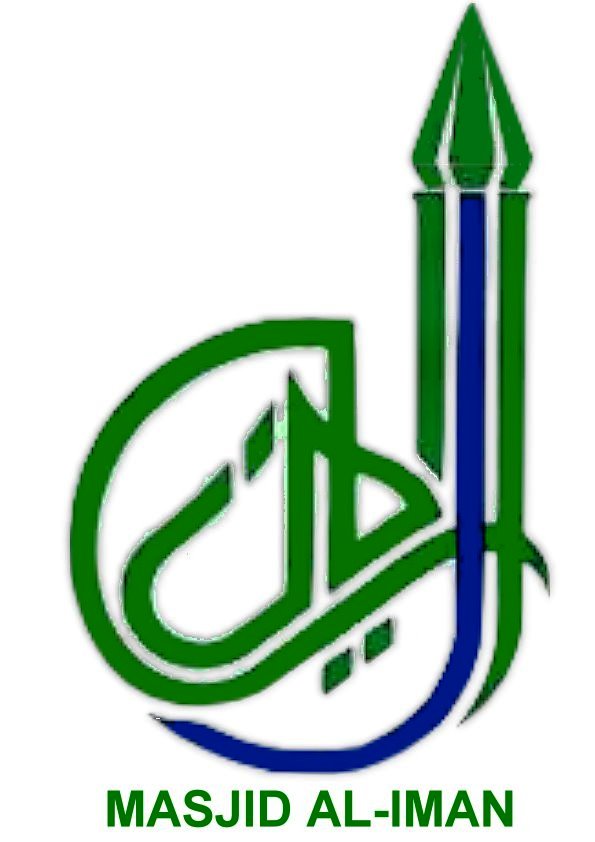 